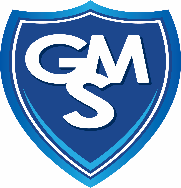 PERSON SPECIFICATIONSchool Business ManagerEducation and Qualifications: Recognised management/business degree or equivalent related professional qualification.Completed or working towards Level 5 School Business Manager Diploma as a minimum or willing to work towards this. Experience: Working at Tier 3 of NASBM Professional Standards – (Practice at this level is likely to include, but not be limited to, the management of a team, processes or projects with management accountability for an individual or a team discharging a task or function)Managing strategic financial plans Managing budgets, financial reporting, procurement and fixed assets Managing change projects Managing Health and Safety Managing within an educational environment Leadership at a Senior Leadership Team level Knowledge/SkillsAble to deliver services and systems applicable for effective school management.  Able to deliver value for money initiatives Able to understand national & regional educational services and deliver appropriate strategies Able to lead teams and individuals Able to advise on strategic decision making within the school Able to use a range of ICT packages Understanding of educational enterprise issues Understanding of promoting positive relationships with the wider school community Other job requirements: Highly developed interpersonal skillsPlanning and OrganisationProject ManagementAnalytical thinkingAbility to work under pressure and meet deadlines.Enhanced DBS check